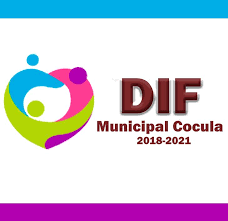 ADMINISTRACIÓN 2018-2021Informes de Clasificación de Información Reservada:Se informa que durante el mes de Noviembre del año 2018,  la Unidad de Transparencia de este Organismo Público Descentralizado no clasificó información o expedientes como reservados.  